On vous donne :Une perspective avec une flèche (qui représente la position de l’observateur)4 propositions de vues On vous demande : D’identifier la vue correspondante à celle observée sur la perspective. (Entourer la réponse ou noter la réponse sur un papier (exemple : A – 3) 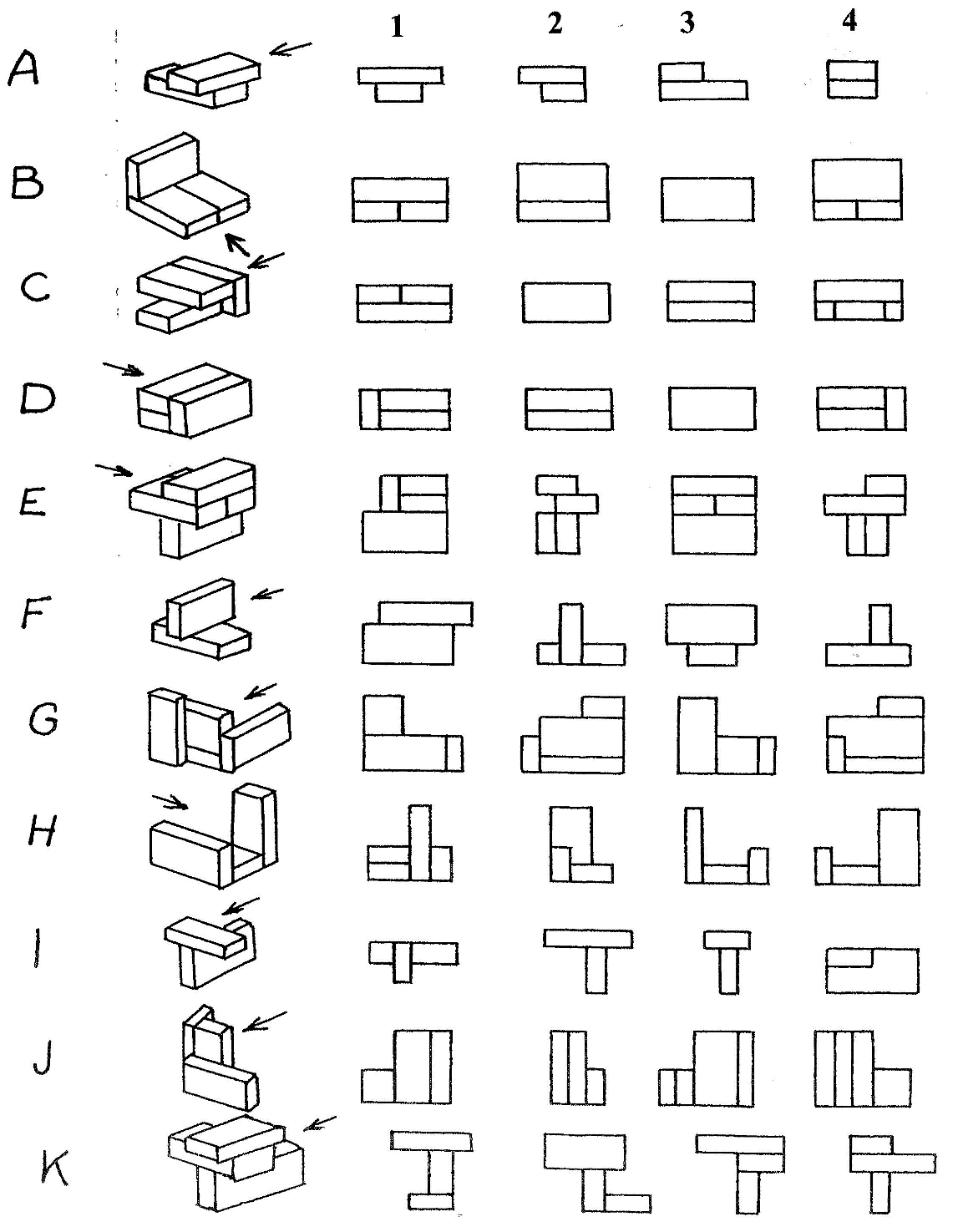 